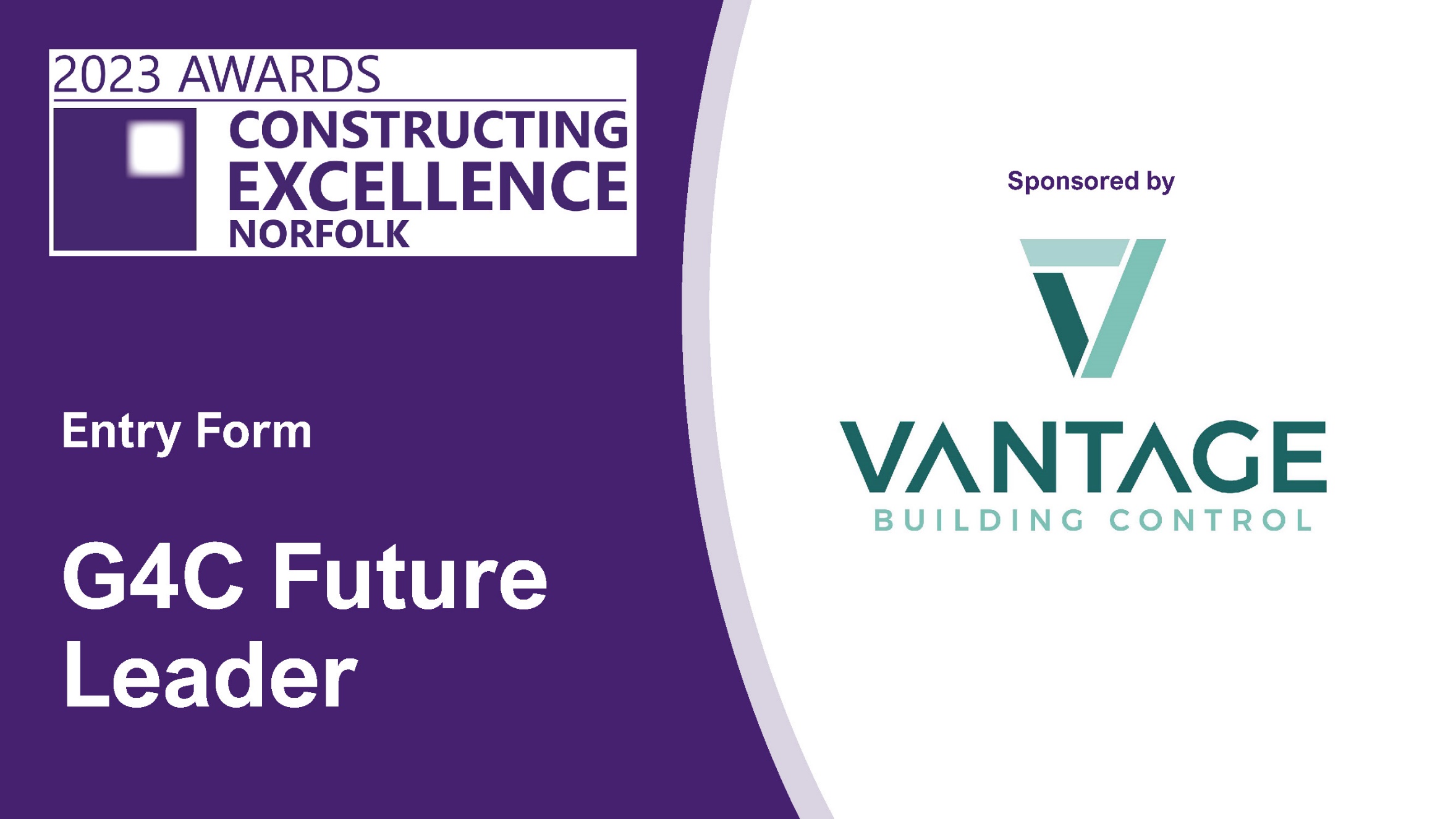 G4c Future LeaderThis category will demonstrate the best in overall category of G4C Future LeaderThe winner of this category will qualify to be put forward for submission in the relevant National Construction Excellence Award.The award is open to a person with less than ten years of experience in the construction and built environment sector (typically less than 35 years of age).Judges are looking for the person that best demonstrates a positive impact on their peers, their organisation, and the wider industry, against current G4C priority areas of people development, sustainability, and innovation.Our winner will have shown potential to become an exemplary future leader, attributes and demonstrated may be:Being a leading thinker and champion for change.Ability to positively impact the behavior of others.A collaborative approach to problem solving and delivery of outcomes.Creativity and ability to think differently, generate ideas and see them through to implementation.Ability to drive positive and sustained change for the benefit of their organisation, community, and environment.Check list!Your entry should consist of:Completed entry form – this is the only document used in the judging process.Please do not exceed the word count – captions are not included in word count.Charts and photos should be embedded in the word document where possible.You can submit as many photos as you like.  Please use high resolution images (print quality).Please note that logos and images are used for publicity purposes.To enable entries to be uploaded onto our website, the document when saved as a pdf should be no more than 2mb.Submissions should be made as soon as possible and by Friday 17th March 2023 to norfolkconstructingexcellence@gmail.comSECTION 1:  The applicant’s detailsSECTION 1:  The applicant’s detailsSECTION 1:  The applicant’s detailsNameOrganisationE-mailTelephoneAddressPostcodePlease state your sub-category for the National Constructing Excellence Awards here: Please state your sub-category for the National Constructing Excellence Awards here: SECTION 2:  The submissionSECTION 2:  The submissionWhat is this person’s role in the organisation and what makes this person outstanding?(Maximum 250 words)What is it about this person that highlights them as a future contributor to the industry in Norfolk?(Maximum 500 words)Why should this person win?(Maximum 250 words)